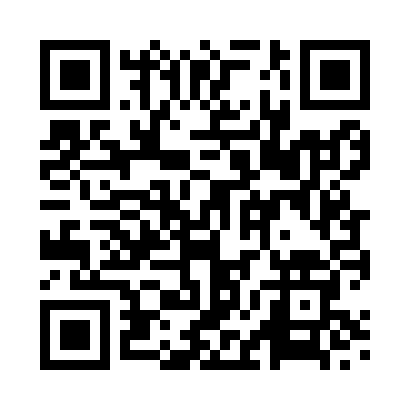 Prayer times for Drumblade, Aberdeenshire, UKMon 1 Jul 2024 - Wed 31 Jul 2024High Latitude Method: Angle Based RulePrayer Calculation Method: Islamic Society of North AmericaAsar Calculation Method: HanafiPrayer times provided by https://www.salahtimes.comDateDayFajrSunriseDhuhrAsrMaghribIsha1Mon2:464:181:157:0610:1111:432Tue2:474:191:157:0610:1011:423Wed2:484:201:157:0510:1011:424Thu2:484:211:157:0510:0911:425Fri2:494:221:157:0510:0811:426Sat2:494:241:167:0510:0711:417Sun2:504:251:167:0410:0611:418Mon2:514:261:167:0410:0511:409Tue2:524:271:167:0310:0411:4010Wed2:524:291:167:0310:0311:3911Thu2:534:301:167:0210:0211:3912Fri2:544:321:167:0210:0011:3813Sat2:554:331:177:019:5911:3814Sun2:564:351:177:019:5811:3715Mon2:564:371:177:009:5611:3616Tue2:574:381:176:599:5511:3617Wed2:584:401:176:589:5311:3518Thu2:594:421:176:589:5211:3419Fri3:004:431:176:579:5011:3320Sat3:014:451:176:569:4811:3321Sun3:024:471:176:559:4711:3222Mon3:034:491:176:549:4511:3123Tue3:044:511:176:539:4311:3024Wed3:054:521:176:529:4111:2925Thu3:064:541:176:519:3911:2826Fri3:074:561:176:509:3711:2727Sat3:084:581:176:499:3511:2628Sun3:085:001:176:489:3311:2529Mon3:095:021:176:479:3111:2430Tue3:105:041:176:469:2911:2331Wed3:115:061:176:449:2711:22